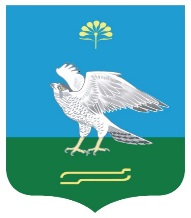 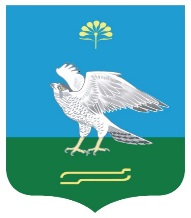                                                                    №  12Об информационной подсистеме осуществления закупок малого объема для обеспечения нужд сельского поселения Зильдяровский сельсовет муниципального района Миякинский район Республики  БашкортостанРуководствуясь пунктами 4 и 5 части 1 статьи 93 Федерального закона "О контрактной системе в сфере закупок товаров, работ, услуг для обеспечения государственных и муниципальных нужд" и Приказом Государственного комитета по конкурентной политике Республики Башкортостан от 30 октября 2020 года № 184 «Положение об информационной подсистеме осуществления закупок малого объема для обеспечения нужд Республики Башкортостан», в целях повышения эффективности осуществления закупок товаров, работ, услуг, обеспечения гласности и прозрачности, экономии средств бюджета при осуществлении закупок товаров, работ, услуг для обеспечения муниципальных нужд сельского поселения Зильдяровский сельсовет муниципального района Миякинский район Республики Башкортостан, осуществляемых в случаях, установленных пунктами 4 и 5 части 1 статьи 93 Федерального закона "О контрактной системе в сфере закупок товаров, работ, услуг для обеспечения государственных и муниципальных нужд», постановлением администрации муниципального района Миякинский район РБ  № 58 от 24.02.2021 г., ПОСТАНОВЛЯЮ:           1.Определить оператором информационной подсистемы общество с ограниченной ответственностью "Агрегатор торгов малого объема".            2.Поручить Муниципальному казенному учреждению "Централизованная бухгалтерия муниципального района Миякинский район Республики Башкортостан" осуществлять закупки в соответствии с пунктами 4 и 5 части 1 статьи 93 Закона о контрактной системе с использованием информационной подсистемы.   3. Постановление вступает в силу с 01.04.2021 года.   4. Контроль за исполнением настоящего постановления возложить на начальника МКУ «Централизованная бухгалтерия» Гайсину Р.Р.  Глава  сельского поселения                                        З.З.Идрисов